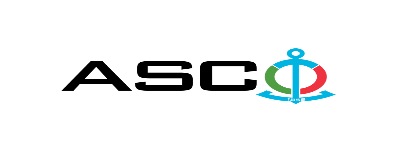 “AZƏRBAYCAN XƏZƏR DƏNİZ GƏMİÇİLİYİ” QAPALI SƏHMDAR CƏMİYYƏTİ№ AM078/2021 nömrəli 26.10.2021-ci il tarixində Dəniz Nəqliyyat Donanması üçün ehtiyat hissələrinin satınalınması məqsədilə keçirdiyi açıq müsabiqənin qalibi haqqında bildiriş                                                              “AXDG” QSC-nin Satınalmalar KomitəsiSatınalma müqaviləsinin predmeti Dəniz Nəqliyyat Donanması üçün ehtiyat hissələrinin satınalınmasıQalib gəlmiş şirkətin (və ya fiziki şəxsin) adıVikson Az Servis MMCMüqavilənin qiyməti (ƏDV-siz)177 510.00 AznMalların tədarük şərtləri (İncotresm-2010) və müddətiDDPİş və ya xidmətlərin yerinə yetirilməsi müddəti10 gün